Marking May 24th - the Day of the Holy Brothers Cyril and Methodius,the Bulgarian Alphabet, Education and Culture and Slavic Literature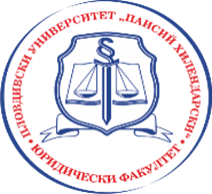 The Law Faculty at the University of Plovdiv Paisii Hilendarski hereby invites you to the scientific workshopwith international participationIssues on Medical LawSubtopics & approximate time:9:30 a.m. - 12:30 p.m. Informed Consent of the Patient2:00 p.m. – 4:30 p.m. Assisted ReproductionThe workshop will take place on May 23 (Tuesday) at 9:30 a.m. in the University Rectorate – Compass HallPlovdiv, Bulgaria, March 2023Looking forward to seeing you in Plovdiv!You may participate in the event and present a report submitting a registration form by e-mail to Antonia Ilieva, PhD <a_ilieva@uni-plovdiv.bg> not later than April 19, 2023.Organising CommitteeProf. Darina Zinovieva, PhD; Assoc. Prof. Angel Shopov, PhD; Ch. Assistant Prof. Antonia Ilieva, PhD